
Number	Name					Position	Grade
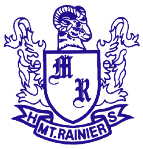 0		Chase Harris				GK		91		Brady Tomlinson			GK		112		Ryan Berge				Def		113		Edgar Rodriguez			Mid		94		Victor Petrik				Def		105		Abem Fekade-Tessema			Mid		96		Kieran O’Donnel			Def		127		Regan Pease				Mid		108		Russell Owen				Mid		1110		Shawn Lehn				Def		1111		Daniel Vujic				Mid		1012		Haxell Mejia				Fwd		1013		Bryce Findlay				Mid		1014		Kyler Bolomey				Def		915		Adam Bell				Mid		1017		Christian Molina			Fwd		1018		Andrew Sanford			Mid		919		Quinn Armstrong			Def		920		Tamrat Corkern				Fwd		921		Mateo Lopez				Fwd		1022		Jacob Obrigewitsch			Def		1023		Jason Ortiz-Bucio			Def		10		Luke Buxton				Def		11